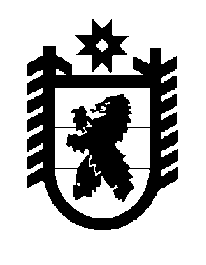 Российская Федерация Республика Карелия    ПРАВИТЕЛЬСТВО РЕСПУБЛИКИ КАРЕЛИЯПОСТАНОВЛЕНИЕот  27 августа 2018 года № 319-Пг. Петрозаводск О внесении изменений в постановление Правительства 
Республики Карелия от 25 ноября 2013 года № 345-П  Правительство Республики Карелия п о с т а н о в л я е т:Внести в Положение о порядке предоставления дополнительных мер социальной поддержки участникам региональной программы переселения соотечественников, проживающих за рубежом, и членам их семей, утвержденное постановлением Правительства Республики Карелия 
от 25 ноября 2013 года № 345-П  «О дополнительных мерах социальной поддержки участникам региональной программы переселения соотечественников, проживающих за рубежом» (Собрание законодательства Республики Карелия, 2013, № 11, ст. 2096; 2016, № 2, ст. 275; № 12, ст. 2650; 2017, № 9, ст. 1803), следующие изменения:1) пункт 1 дополнить подпунктом «ж» следующего содержания:«ж) предоставление участникам Программы и членам  их семей единовременного пособия на обустройство.»;2) в пункте 5:подпункт «д» признать утратившим силу;дополнить абзацем следующего содержания:«Центры занятости населения в порядке межведомственного информационного взаимодействия запрашивают документы, содержащие сведения о месте жительства или месте пребывания участника Программы, если такие сведения не были представлены им самостоятельно.»;3) дополнить пунктами 9.4 – 9.5 следующего содержания:«9.4. Единовременное пособие на обустройство предоставляется участникам Программы и членам их семей, за исключением участников Программы и членов их семей, получивших компенсацию затрат на проживание.Единовременное пособие на обустройство предоставляется однократно на всех фактически прибывших в Республику Карелия  членов семьи участника Программы, включенных в свидетельство участника Государственной программы, при условии обращения участника Программы в течение 12 месяцев со дня постановки на учет в Министерстве внутренних дел по Республике Карелия, указанного в свидетельстве участника Государственной программы, с заявлением о предоставлении дополнительных мер социальной поддержки.Размер единовременного пособия на обустройство составляет 
5000 рублей на одного человека.9.5. Для  получения единовременного пособия на обустройство участник Программы представляет в центр занятости населения документы, указанные в подпунктах «а» – «в» пункта 5 настоящего Положения.Центры занятости населения в порядке межведомственного информационного взаимодействия запрашивают документы, содержащие сведения о месте жительства или месте пребывания участника Программы и членов его семьи, если такие сведения не были представлены участником Программы самостоятельно.»;4) подпункт «а» пункта 13 дополнить словами:«, за исключением документов, которые запрашиваются центрами занятости населения в порядке межведомственного информационного взаимодействия;».           Глава Республики Карелия 					                  А.О. Парфенчиков